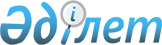 "Білім беру ұйымдарында пайдалануға рұқсат етілген оқулықтардың, оқу-әдістемелік кешендердің, оқу құралдарының және басқа да қосымша әдебиеттердің, оның ішінде электрондық жеткізгіштердегі тізбесін бекіту туралы" Қазақстан Республикасы Білім және ғылым министрінің міндетін атқарушының 2013 жылғы 27 қыркүйектегі № 400 бұйрығына өзгеріс және толықтырулар енгізу туралы
					
			Күшін жойған
			
			
		
					Қазақстан Республикасы Білім және ғылым министрінің 2014 жылғы 10 қыркүйектегі № 377 бұйрығы. Қазақстан Республикасының Әділет министрлігінде 2014 жылы 15 қазанда № 9800 тіркелді. Күші жойылды - Қазақстан Республикасы Білім және ғылым министрінің 2019 жылғы 17 мамырдағы № 217 бұйрығымен
      Ескерту. Күші жойылды – ҚР Білім және ғылым министрінің 17.05.2019 № 217 (алғашқы ресми жарияланған күнінен бастап қолданысқа енгізіледі) бұйрығымен.
      БҰЙЫРАМЫН:
      1. "Білім беру ұйымдарында пайдалануға рұқсат етілген оқулықтардың, оқу-әдістемелік кешендердің, оқу құралдарының және басқа да қосымша әдебиеттердің, оның ішінде электрондық жеткізгіштердегі тізбесін бекіту туралы" Қазақстан Республикасы Білім және ғылым министрінің 2013 жылғы 27 қыркүйектегі № 400 бұйрығына (Нормативтік құқықтық актілерді мемлекеттік тіркеу тізіліміне № 8890 болып тіркелген, "Егемен Қазақстан" газетінің 2013 жылғы 28 қарашадағы № 263 (28202) санында жарияланған) мынадай өзгеріс және толықтырулар енгізілсін:
      1-тармақ мынадай редакцияда жазылсын:
      "1. Мыналар:
      1) осы бұйрыққа 1-қосымшаға сәйкес білім беру ұйымдарының 1-11- сыныптарында пайдалануға рұқсат етілген оқулықтар мен оқу-әдістемелік кешендер тізбесі;
      2) осы бұйрыққа 2-қосымшаға сәйкес білім беру ұйымдарында пайдалануға рұқсат етілген құралдар тізбесі;
      3) осы бұйрыққа 3-қосымшаға сәйкес білім беру ұйымдарында пайдалануға рұқсат етілген білім беретін электрондық басылымдар тізбесі;
      4) осы бұйрыққа 4-қосымшаға сәйкес мектепке дейінгі тәрбие мен оқыту ұйымдарында пайдалануға рұқсат етілген оқу әдебиеттерінің тізбесі;
      5) осы бұйрыққа 5-қосымшаға сәйкес арнайы (түзету) мектептерде пайдалануға рұқсат етілген оқу әдебиеттерінің тізбесі;
      6) осы бұйрыққа 6-қосымшаға сәйкес білім беру ұйымдарында пайдалануға рұқсат етілген шетел тілдерін оқуға арналған оқу басылымдарының тізбесі;
      7) осы бұйрыққа 7-қосымшаға сәйкес білім беру ұйымдарында пайдалануға рұқсат етілген қосымша әдебиеттер мен сыныптан тыс оқуға және жалпы білім беру ұйымдарының кітапханалар қорын толықтыруға арналған көркем әдебиеттер тізбесі;
      8) осы бұйрыққа 8-қосымшаға сәйкес білім беру ұйымдарында қолдануға рұқсат етілген мұғалімдерге арналған оқу-әдістемелік құралдар және әдебиеттер тізбесі;
      9) осы бұйрыққа 9-қосымшаға сәйкес білім беру ұйымдарында пайдалануға рұқсат етілген оқулықтар мен оқу-әдістемелік кешендер тізбесі;
      10) осы бұйрыққа 10-қосымшаға сәйкес мектепке дейінгі тәрбие мен оқыту ұйымдарында пайдалануға рұқсат етілген оқу әдебиеттерінің тізбесі;
      11) осы бұйрыққа 11-қосымшаға сәйкес арнайы (түзету) мектептерде пайдалануға рұқсат етілген оқу әдебиеттерінің тізбесі;
      12) осы бұйрыққа 12-қосымшаға сәйкес білім беру ұйымдарында пайдалануға рұқсат етілген мұғалімдерге арналған оқу әдебиеттерінің тізбесі;
      13) осы бұйрыққа 13-қосымшаға сәйкес білім беру ұйымдарында пайдалануға рұқсат етілген құралдар мен қосымша әдебиеттер тізбесі;
      14) осы бұйрыққа 14-қосымшаға сәйкес білім беру ұйымдарында пайдалануға рұқсат етілген электронды тасымалдағыштағы оқу әдебиеттерінің тізбесі;
      15) осы бұйрыққа 15-қосымшаға сәйкес Қазақстан Республикасы білім беру ұйымдарының кітапханалар қорын толықтыру үшін сыныптан тыс оқуға арналған көркем әдебиеттер тізбесі бекітілсін.";
      көрсетілген бұйрықпен бекітілген Білім беру ұйымдарында пайдалануға рұқсат етілген құралдар және қосымша әдебиеттер тізбесінде:
      мынадай мазмұндағы реттік нөмірі 172-185-жолдармен толықтырылсын:
      "
      ";
      осы бұйрыққа қосымшаға сәйкес 15-қосымшамен толықтырылсын.
      2. Мектепке дейінгі және орта білім, ақпараттық технологиялар департаменті (Ж.А.Жонтаева) заңнамада белгіленген тәртіпте:
      1) осы бұйрықтың Қазақстан Республикасы Әділет министрлігінде мемлекеттік тіркелуін;
      2) осы бұйрықтың Қазақстан Республикасы Әділет министрлігінде мемлекеттік тіркелгеннен соң күнтізбелік он күн ішінде бұқаралық ақпарат құралдарында және "Әділет" ақпараттық-құқықтық жүйесінде ресми жариялануын;
      3) осы бұйрықты Қазақстан Республикасы Білім және ғылым министрлігінің интернет-ресурсында орналастыруды қамтамасыз етсін;
      4) осы бұйрықты білім беру ұйымдарының назарына жеткізсін.
      3. Облыстардың, Астана және Алматы қалаларының білім басқармалары осы бұйрықпен білім беру ұйымдарында пайдалануға рұқсат етілген оқу басылымдарын сатып алуды және жеткізуді қамтамасыз етсін.
      4. Осы бұйрықтың орындалуын бақылау вице-министр Е.Н. Иманғалиевқа жүктелсін.
      5. Осы бұйрық алғашқы ресми жарияланған күнінен кейін күнтізбелік он күн өткен соң қолданысқа енгізіледі. Қазақстан Республикасы білім беру ұйымдарының кітапханалар қорын толықтыру үшін сыныптан тыс оқуға арналған көркем әдебиеттер тізбесі
					© 2012. Қазақстан Республикасы Әділет министрлігінің «Қазақстан Республикасының Заңнама және құқықтық ақпарат институты» ШЖҚ РМК
				
172
Ride High 1 Учебник
Рабочая тетрадь,
Книга для учителя 1 класс 
Кадырханова Г., Шокобаева Н.
2014
International Book Publisher
173
Ride High 2 Учебник, 
Рабочая тетрадь,
Книга для учителя
2 класс
Кадырханова Г., Шокобаева Н.
2014
International Book Publisher
4 класс
4 класс
4 класс
4 класс
4 класс
174
Our Discovery Island 3 for Kazakhstan
Student’s Book plus pin code
Tessa Lochowski, Jeanne Perrett, translation by Mariya Batyrbekova
2014
English language press
174
Our Discovery Island 3 Activity Book and CD ROM (Pupil) Pack
Tessa Lochowski, Jeanne Perrett
2014
English language press
174
Our Discovery Island 3 Teacher`s book plus pin code
Tessa Lochowski, Jeanne Perrett
2014
English language press
174
Our Discovery Island 3
Audio CD 
Tessa Lochowski, Jeanne Perrett
2014
English language press
174
Our Discovery Island 3 DVD
Tessa Lochowski, Jeanne Perrett
2014
English language press
174
Our Discovery Island 3
Active Teach
Tessa Lochowski, Jeanne Perrett
2014
English language press
174
Our Discovery Island 3 Flashcards 
Tessa Lochowski, Jeanne Perrett
2014
English language press
174
Our Discovery Island 3 Storycards
Tessa Lochowski, Jeanne Perrett
2014
English language press
5 класс
5 класс
5 класс
5 класс
5 класс
175
Discover English 1 for Kazakhstan Student’s Book
Izabella Hearn, Jayne Wilman, translation by Mariya Batyrbekova Mulrooney
2014
English language press
175
Discover English 1 
Work book 
Izabella Hearn, Jayne Wilman
2014
English language press
175
Discover English 1 Active Teach 
Izabella Hearn, Jayne Wilman
2014
English language press
175
Discover English 1 
Class CDs 1-2
Izabella Hearn, Jayne Wilman
2014
English language press
175
Discover English 1 Teacher’s book
Izabella Hearn, Jayne Wilman
2014
English language press
6 класс
6 класс
6 класс
6 класс
6 класс
176
Discover English 2 for Kazakhstan Student’s Book
Izabella Hearn, Jayne Wilman, translation by AsselAkisheva
2014
English language press
176
Discover English 2
Work book 
Izabella Hearn, Jayne Wilman
2014
English language press
176
Discover English 2 Active Teach 
Izabella Hearn, Jayne Wilman
2014
English language press
176
Discover English 2
Class CDs 1-2
Izabella Hearn, Jayne Wilman
2014
English language press
176
Discover English 2 Teacher’s book
Izabella Hearn, Jayne Wilman
2014
English language press
7 класс
7 класс
7 класс
7 класс
7 класс
177
Discover English 3 for Kazakhstan Student’s Book
Izabella Hearn, Jayne Wilman, translation by AsselAkisheva
2014
English language press
177
Discover English 3 Work book 
Izabella Hearn, Jayne Wilman
2014
English language press
177
Discover English 3 Active Teach 
Izabella Hearn, Jayne Wilman
2014
English language press
177
Discover English 3 
Class CDs 1-2
Izabella Hearn, Jayne Wilman
2014
English language press
177
Discover English 3 Teacher’s book
Izabella Hearn, Jayne Wilman
2014
English language press
8 класс
8 класс
8 класс
8 класс
8 класс
178
Discover English 4 for Kazakhstan Student’s Book
Izabella Hearn, Jayne Wilman, translation by AsselAkisheva
2014
English language press
178
Discover English 4 
Activity book 
Izabella Hearn, Jayne Wilman
2014
English language press
178
Discover English 4 
Class CDs 1-2
Izabella Hearn, Jayne Wilman
2014
English language press
178
Discover English 4 Teacher’s book
Izabella Hearn, Jayne Wilman
2014
English language press
5 класс
5 класс
5 класс
5 класс
5 класс
179
Upbeat Starter Student’s Book Kazakhstan
Ingrid Freebairn, Jonatan Bygrave, Judy Copage Translations by Mariya Batyrbekova Mulrooney
2014
English language press
179
Upbeat Starter Language Builder 
Ingrid Freebairn, Jonatan Bygrave, Judy Copage, Liz Kilbey 
2014
English language press
179
Upbeat Starter Teacher`s Book 
Ingrid Freebairn, JonatanBygrave, Judy Copage, Liz Kilbey
2014
English language press
179
Upbeat Starter Audio CD 
Ingrid Freebairn, Jonatan Bygrave, Judy Copage, Liz Kilbey
2014
English language press
179
Upbeat Starter Test Book
Ingrid Freebairn, Jonatan Bygrave, Judy Copage, Liz Kilbey
2014
English language press
179
Upbeat Starter Motivator
Ingrid Freebairn, Jonatan Bygrave, Judy Copage, Liz Kilbey
2014
English language press
6 класс
6 класс
6 класс
6 класс
6 класс
180
Upbeat Elementary Student’s Book Kazakhstan
Ingrid Freebairn, Jonatan Bygrave, Judy Copage, Liz Kilbey, Translation by Mariya Batyrbekova Mulrooney, Symbat Berikova
2014
English language press
180
Upbeat Elementary Language Builder 
Ingrid Freebairn, Jonatan Bygrave, Judy Copage, Liz Kilbey
2014
English language press
180
Upbeat Elementary Teacher`s Book 
Ingrid Freebairn, Jonatan Bygrave, Judy Copage, Liz Kilbey
2014
English language press
180
Upbeat Elementary Audio CD 
Ingrid Freebairn, Jonatan Bygrave, Judy Copage, Liz Kilbey
2014
English language press
180
Upbeat Elementary Test Book
Ingrid Freebairn, Jonatan Bygrave, Judy Copage, Liz Kilbey
2014
English language press
180
Upbeat Elementary Motivator
Ingrid Freebairn, Jonatan Bygrave, Judy Copage, Liz Kilbey
2014
English language press
7 класс
7 класс
7 класс
7 класс
7 класс
181
Upbeat Pre-Intermediate Student’s Book Kazakhstan
Ingrid Freebairn, Jonatan Bygrave, Judy Copage Translations by Mariya Batyrbekova Mulrooney
2014
English language press
181
Upbeat Pre-Intermediate Language BuilderKazakhstan
Ingrid Freebairn, Jonatan Bygrave, Judy Copage, Liz Kilbey 
2014
English language press
181
Upbeat Pre-Intermediate Teacher`s Book 
Ingrid Freebairn, Jonatan Bygrave, Judy Copage, Liz Kilbey
2014
English language press
181
Upbeat Pre-Intermediate Audio CD 
Ingrid Freebairn, Jonatan Bygrave, Judy Copage, Liz Kilbey
2014
English language press
181
Upbeat Pre-Intermediate Test Book
Ingrid Freebairn, Jonatan Bygrave, Judy Copage, Liz Kilbey
2014
English language press
181
Upbeat Pre-Intermediate Motivator
Ingrid Freebairn, Jonatan Bygrave, Judy Copage, Liz Kilbey
2014
English language press
8 класс
8 класс
8 класс
8 класс
8 класс
182
Upbeat Intermediate Student’s Book Kazakhstan
Ingrid Freebairn, Jonatan Bygrave, Judy Copage Translations by Mariya Batyrbekova Mulrooney
2014
English language press
182
Upbeat Intermediate Language Builder 
Ingrid Freebairn, Jonatan Bygrave, Judy Copage, Liz Kilbey
2014
English language press
182
Upbeat Intermediate Teacher`s Book 
Ingrid Freebairn, Jonatan Bygrave, Judy Copage, Liz Kilbey
2014
English language press
182
Upbeat Intermediate Audio CD 
Ingrid Freebairn, Jonatan Bygrave, Judy Copage, Liz Kilbey
2014
English language press
182
Upbeat Intermediate Test Book
Ingrid Freebairn, Jonatan Bygrave, Judy Copage, Liz Kilbey
2014
English language press
182
Upbeat Intermediate Motivator
Ingrid Freebairn, Jonatan Bygrave, Judy Copage, Liz Kilbey
2014
English language press
9 класс
9 класс
9 класс
9 класс
9 класс
183
Choices Pre-Intermediate for Kazakhstan Students’ Book
Michael Harris, Anna Sikorzynska, Translations by Mariya Batyrbekova Mulrooney
2014
English language press
183
Choices Pre-Intermediate Workbook & Audio CD Pack
Michael Harris, Anna Sikorzynska
2014
English language press
183
Choices Pre-Intermediate Teacher’s Book & Multi-ROM Pack
Michael Harris, Anna Sikorzynska
2014
English language press
183
Choices Pre-Intermediat Class CDs 1-6
Michael Harris, Anna Sikorzynska
2014
English language press
11 класс
11 класс
11 класс
11 класс
11 класс
184
Choices Upper-Intermediate for Kazakhstan Students’ Book
Michael Harris, Anna Sikorzynska, Translations by Mariya Batyrbekova Mulrooney
2014
English language press
184
Choices Upper-Intermediate Workbook 
Michael Harris, Anna Sikorzynska
2014
English language press
184
Choices Upper-Intermediate or Kazakhstan Teacher’s Book & Multi-ROM Pack
Michael Harris, Anna Sikorzynska
2014
English language press
184
Choices Upper-Intermediate Class CDs 1-6
Michael Harris, Anna Sikorzynska
2014
English language press
184
Choices Upper-IntermediatActive Teach
Michael Harris, Anna Sikorzynska
2014
English language press
185
New Success Upper Intermediate for Kazakhstan Students book Pack
Bob Hastings, Stuart McKinlay, Peter Moran, Liz Foody, Lindsay White, translation by Assel Akisheva
2014
English language press
185
New Success Upper Intermediate Workbook and CD Pack
Bob Hastings, Stuart McKinlay, Peter Moran, Liz Foody, Lindsay White
2014
English language press
185
New Success Upper Intermediate Teachers Book 
Pack 
Bob Hastings, Stuart McKinlay, Peter Moran, Liz Foody, Lindsay White
2014
English language press
185
New Success Upper Intermediate Class CD 
Bob Hastings, Stuart McKinlay, Peter Moran, Liz Foody, Lindsay White
2014
English language press
185
New Success Upper Intermediate Active Teach 
Bob Hastings, Stuart McKinlay, Peter Moran, Liz Foody, Lindsay White
2014
English language press
Министр
А.СәрінжіповҚазақстан Республикасы
Білім және ғылым министрінің
2014 жылғы 10 қыркүйектегі
№ 377 бұйрығына
қосымша
Қазақстан Республикасы
Білім және ғылым министрінің
міндетін атқарушының
2013 жылғы 27 қыркүйектегі
№ 400 бұйрығына
15-қосымша
Оқыту қазақ тілінде жүргізілетін мектептер үшін 
Оқыту қазақ тілінде жүргізілетін мектептер үшін 
МЕКТЕПКЕ ДЕЙІНГІ ДАЯРЛЫҚ
МЕКТЕПКЕ ДЕЙІНГІ ДАЯРЛЫҚ
Қазақ халық ертегілері:
Қазақ халық ертегілері:
1.
Мақта қыз бен мысық
2.
Түлкі мен маймыл
3.
Құлақ
4.
Қасқыр мен жігіт
5.
Шал мен дәу
6.
Жақсы мен жаман
7.
Жігіт пен мыстан
8.
Төрт дос
9.
Тапқыр бала
10.
Алтыншашты Тотамбай
11.
Қара қылыш
12.
Мерген атқыш
13.
Ақылды қыз
14.
Әби мен Тәби
15.
Түлкі мен әтеш
16.
Қаңбақ шал
Орыс халық ертегілері:
Орыс халық ертегілері:
17.
Шалқан, Кірпі
18.
Алтын жұмыртқа
19.
Бауырсақ
20.
Түлкі мен шаян
21.
Мысық, әтеш және түлкі
22.
Ақымақ қасқыр
23.
Қорыққанға қос көрінер
24.
Маша мен маймақ
25.
Аяз
26.
Түлкі мен тырна
27.
Аққу-қаздар
28.
Хаврошка
29.
Қарша қыз 
30.
Түлкі мен қоян
31.
Шаруа пен аю
32.
Шортанның бұйрығымен
Әлем халық ертегілері:
Әлем халық ертегілері:
33.
Үш торай (ағылшын халық ертегісі)
34.
Ағайынды үш қыз (татар халық ертегісі)
35.
Күшіңе емес, ақылыңа сен (белорусь халық ертегісі)
36.
Көкек (немец халық ертегісі)
37.
Күнге қонаққа барғанда (словак) халық ертегісі
Қазақстан және ТМД елдері жазушыларының шығармалары
Қазақстан және ТМД елдері жазушыларының шығармалары
38.
Ыбырай Алтынсарин
Аурудан - аяған күштірек
Өрмекші, құмырсқа және қарлығаш
Бір уыс мақта
39.
Сәбит Дөнентаев
Шығармалар жинағы
40.
Өтебай Тұрманжанов
Ақ бота
41.
Эдуард Шим
Тас
Бұлақ
Сүңгі және Күн
Күн шуағы
42.
Евгений Чарушин
Бөлтірік
43.
Евгений Чарушин
Біздің аулада
44.
Лев Толстой
Екі жолдас
Арыстан мен тышқан
Әкесі мен балалары 
Оқымысты ұл
Құс
45.
Константин Ушинский
Дәрі-дәрмек
Күшіңе сенбе
Көкек
46.
Валентина Осеева 
Жаман, Жақсырақ
47.
Наталья Калинина
Қар кесегі
48.
Евгений Пермяк
Қол не үшін керек?
49.
Виталий Бианки
Түлкі мен тышқан
50.
Сапарғали Бегалин
Шығармалар жинағы
51.
Жақан Смақов
Шығармалар жинағы
52.
Тұманбай Молдағалиев
Шығармалар жинағы
53.
Мұзафар Әлімбаев
Менің ойыншықтарым
Мысықтың әдеттері
Әдептілік әліппесі
54.
Оразақын Асқаров
Біздің ит
55.
Қабдыкәрім Ыдырысов
Жайлауда
56.
Қадыр Мырзалиев
Өзім
57.
Әнуарбек Дүйсенбиев
Жоғалған зат
58.
Жаркен Бөдешев
Алма
59.
Қосжан Мүсірепов
Қырсық мысық
60.
Сергей Есенин
Ақ қайың
61.
Расул Гамзатов
Менің атам
62.
Корней Чуковский
Айболит пен торғай
БАСТАУЫШ БІЛІМ БЕРУ
БАСТАУЫШ БІЛІМ БЕРУ
Қазақ тіліндегі шығармалар
Қазақ тіліндегі шығармалар
63.
Қиял-ғажайып ертегілері жинағы (қазақ ертегілері)
64.
Жануарлар туралы ертегілер жинағы (қазақ ертегілері)
65.
Батырлар туралы ертегілер жинағы (қазақ ертегілері)
66.
Әжемнің ертегілері жинағы (қазақ ертегілері)
67.
Өнегелі ертегілер жинағы (қазақ ертегілері)
68.
Ерлік ертегілері жинағы (қазақ ертегілері)
69.
Қазақ және әлем халықтары ертегілерінің Алтын жинағы
70.
Алдар Көсе хикаялары жинағы (қазақ ертегілері)
71.
Б.Майтанов
Абай
72.
Б.Көмеков, С.Өтениязов
Шоқан Уәлиханов
73.
Ж.Қасымбаев
Абылай хан
Кенесары Қасымов
74.
А.Галиев
Керей мен Жәнібек
75.
Б.Көмеков, Қ.Сәки
Бейбарыс сұлтан
76.
Б.Көмеков, Б.Кәрібаев
Мұхаммед Хайдар Дулати
77.
А.Галиев
Томирис
78.
А.Галиев, Б.Көмеков
Шыңғыс хан
79.
Ш.Күмісбайұлы
Қанжығалы Бөгенбай
Шақшақұлы Жәнібек
Райымбек батыр
Қаракерей Қабанбай
80.
А.Уразбаева
С.Сейфуллин
81.
К.Матыжанов
Асыл сөз аталары
82.
Р.Тұрысбек
Қазақтың билері
83.
Ә.Файзуллаұлы
Ақ көбелек
Мінез-құлық әліппесі (Азбука характеров)
Кел, достасайық, қоян
84.
Қ.Баянбай
Араша
Достар
Түс
85.
О.Нұрғали
Бауырлар
Қарауыл
86.
К.Оразбекұлы
Бояуды қайдан алады
Қиялшылдар
Наурызкөже
87.
О.Нұрғали
Қулық
88.
С.Қалиұлы
Бақыт құсы
89.
Е.Шайхыұлы
Шылдыр шумек
90.
Т.Әбдірайым
Алабұға ауланған күн
Үпілмәлік
Орыс тіліндегі шығармалар
Орыс тіліндегі шығармалар
Орыс ертегілері:
Орыс ертегілері:
91.
Волк и семеро козлят
92.
Волк и лиса
93.
Гуси-лебеди
94.
Елена Премудрая
95.
Морозко
96.
Сестрица Аленушка и братец Иванушка
97.
Сивка-Бурка
98.
Теремок
Үш тілдегі шығармалар
Үш тілдегі шығармалар
99.
Аламан мен Жоламан
Аламан и Жоламан/Alaman and Zholaman. Қазақ ертегісі.
100.
Жақсылық мен жамандық. Добрый и злой. The coodman and the badmen. Қазақ ертегісі
101.
Фелиция Брукс
Мал дәрігері Викки. Ветеринар Викки. Vicky tne Vet.
102.
Г.Х. Андерсен
Снежная королева
103.
Ш. Перро
Золушка
104.
Г.Х. Андерсен
Дюймовочка
105.
Г.Х. Андерсен
Огниво
106.
Братья Гримм
Король-дроздобород
107.
Братья Гримм
Белоснежка и семь гномов. Snow White and 7 Dwarfs. The Brothers Grimm (retold by Jenny Dooley and Chris Bates)
108.
Ш.Перро
Спящая красавица. Sleeping Beauty. The Brothers Grimm (retold by Jenny Dooley and Vanessa Page)
109.
Г.Х. Андерсен
Принцесса на горошине
110.
Г.Х. Андерсен
Русалочка. The Little Mermaid. Hans Christian Andersen (retold by Jenny Dooley and Antony Kerr)
111.
a Folk tale (retold by Jenny Dooley and Charles Lloyd)
Aladdin and the Magic Lamp
112.
a Folk tale (retold by Jenny Dooley
The Cracow Dragon
НЕГІЗГІ ОРТА БІЛІМ БЕРУ
НЕГІЗГІ ОРТА БІЛІМ БЕРУ
Қазақ тіліндегі шығармалар
Қазақ тіліндегі шығармалар
113.
Едіге батыр жыры
114.
Жоямерген жыры
115.
Ұр, тоқпақ
Бозінген
Жұпар қорығы
116.
Жеті ғасыр жырлайды.
117.
М.Өтемісұлы
Баймағамбет Сұлтанға айтқаны
118.
Д.Бабатайұлы
Ата қоныс Арқадан
119.
Ы.Алтынсарин
Лұқпан хәкім
120.
А. Құнанбаев
Шығармалар жинағы
121.
М.Жұмабаев
Жүсіп хан
122.
С.Торайғыров
Шығармалар жинағы
123.
Ж.Аймауытов
Боранды болжайтын әулие
Ақбілек романы (үзінді)
124.
С.Сейфуллин
Айшаның ерлігі
125.
М.Әуезов
Кешкі дөң басында
Балалық шақ (Абай жолы романынан үзінді)
126.
С.Мұқанов
Аққан жұлдыз романы (үзінді) 
Каронмен күрес (Балуан Шолақ повесінен үзінді
127.
Ғ.Мүсірепов
Қазақ солдаты романы (үзінді)
Талпақ танау
Ақлима әңгімелері
128.
Қ.Аманжолов
Алатау
129.
С.Дөнентаев
Көк төбетке
У жеген қасқырға
Екі теке 
130.
Б.Момышұлы
Ұшқан ұя
131.
Б.Соқпақбаев
Балалық шаққа саяхат
132.
С. Бегалин
Шығармалар жинағы
133.
Ж.Молдағалиев
Мен қазақпын
134.
Қ.Мырза Әлі
Шығармалар жинағы
135.
Т. Молдағалиев
Мамандықты талдау
136.
Ш.Мұртаза
Интернат наны
137.
М. Әлімбаев
Шығармалар жинағы
138.
Жазушы баспасы
Қазақтың 100 поэмасы
1-6 том
139.
С.Сарғасқаев
Тәмпіш қара повесінен үзінді.
140.
Ж. Смақов
Не болады?
Әжемнің екі қазы бар
Ит пен мысық ойнады
141.
С.Жүнісов
Аманай мен Заманай повесі (үзінді)
142.
Ө.Тұрманжанов
Бөдене мен түлкі
Төрт өгіз туралы ертегі
Мысық пен жолбарыс ертегілері
Нан туралы баллада
Терек пен жиде
Бәрі жақсы өнердің
143.
Оразақын Асқар 
Тәлім
144.
С.Сарғасқаев
Біз төртеу едік
145.
Б. Соқпақбаев
Жекпе-жек хикаяты
Менің атым Қожа
146.
Ә.Марқабаев
Күнге тағы дақ түсті
147.
М.Гумеров
Жұмбақ сәуле
148.
С.Бақбергенов
Қасиет
149.
Қағида өлеңдер
Бес жетім
Жеті құт
Он жақсы
150.
С.Шәймерденов
Битабар балуан
151.
И.Байзақов
Ақбөпе поэмасы
152.
Ә.Дүйсенбиев
Ардақты ана 
153.
Ә.Кекілбаев
Аңыздың ақыры
154.
Т.Әбдіков
Әке (үзінді)
155.
Қ.Баянбаев
Есектің күші
156.
Х.Ерғалиев
Құрманғазы 
157.
С.Елубаев
Ақбоз үй
158.
Т.Айбергенов
Сағыныш
Сен менің өзімді көрсең
159.
Д.Исабеков
Қарғын романы (үзінді)
160.
С.Қалиев
Қазақтың ой-тәлімдік антологиясы
161.
Ө.Ақыпбеков
Адалдық туралы 
162.
Н.Айтов
Қабанбай батыр
Бәйтерек
163.
Р.Нұрғалиев
Алаш ұранды әдебиет
164.
Т.Жұртбай 
Бесігіңді түзе 
165.
Қ.Баянбаев
Менің ағам
166.
Ш.Руставелли
Жолбарыс тонды жиһанкез жыры
167.
Р.Ғамзатов
Тілім менің
Тырналар
168.
М. Қаназов
Қияндағы күн нұры (Арғы ауыл мен бергі ауылдың балалары)
Орыс тіліндегі шығармалар
Орыс тіліндегі шығармалар
169.
Сказки народов Казахстана
170.
А.С. Пушкин.
Сказка о рыбаке и рыбке
Сказка о мертвой царевне и семи богатырях
Сказка о царе Салтане
Руслан и Людмила
171.
В.Драгунский
Денискины рассказы 
172.
А.Волков
Волшебник Изумрудного города
173.
М.Зощенко
Золотые слова
174.
Н.Носов
Как я решал задачу
Марафонский бег
175.
А.Чайковский
Как родились олимпийские игры
176.
К.Паустовский
Телеграмма
Золотая роза
177.
М.Пришвин
Времена года
178.
В.Распутин
Уроки французского
179.
А.Грин
Алые паруса
180.
К.Булычев
Джин в коробке
Девочка с Земли
181.
А.Куприн
Белый пудель
182.
П.Бажов
Малахитовая шкатулка
183.
В.Гаршин
Сказка о жабе и розе
184.
Ч.Айтматов
Первый учитель
Верблюжий глаз
185.
И.Тургенев
Лето
Ася
186.
В.Каверин
Два капитана
187.
А.Приставкин
Ночевала тучка золотая
188.
М.Симашко
Емшан
189.
В.Крапивин
Мальчик со шпагой
190.
Г.Троепольский
Белый Бим Черное ухо
Произведения зарубежной литературы
Произведения зарубежной литературы
191.
Г.Х. Андерсен
Дикие лебеди
192.
Э. Гофман
Щелкунчик, или Мышиный король
193.
О. Уайльд
Счастливый принц 
194.
Д.Ролинг
Гарри Поттер (по выбору)
195.
Д.Толкиен
Хоббит, или Туда и обратно
Властелин колец
196.
М.Твен
Приключения Тома Сойера
197.
А.Дюма
Три мушкетера
198.
У.Шекспир
Ромео и Джульетта
199.
А.Конан Дойль
Приключения Шерлока Холмса
200.
Lewis Carroll (retold by Virginia Evans, Jenny Dooley)
Alice’s Adventures in Wonderland" 
201.
Jenny Dooley
Beauty and Beast 
202.
Jules Verne (retold by Elizabeth Gray)
Journey to the Centre of the Earth
203.
Daniel Defoe (retold by Elizabeth Gray)
Robinson Crusoe
204.
James Fenimore Cooper (retold by Elizabeth Gray)
The Last of the Mohicans
205.
Jules Verne (retold by Elizabeth Gray)
20,000 Leagues under the Sea
206.
Mary Shelley (retold by Elizabeth Gray)
Frankenstein
207.
Charles Dickens (retold by Jenny Dooley)
Oliver Twist
208.
Robert Louis Stevenson (retold by Virginia Evans, Jenny Dooley)
Treasure Island
ЖАЛПЫ ОРТА БІЛІМ БЕРУ
ЖАЛПЫ ОРТА БІЛІМ БЕРУ
Қазақ тіліндегі шығармалар
Қазақ тіліндегі шығармалар
209.
Қ. Мәшһүр Жүсіпов
Көркем сөздің құдіреті
210.
М.Құл-Мұхаммед
Мөңке би
211.
Т. Васильченко
Әмір Темір
212.
Ә. Марғұлан
Шоқан және Манас
213.
А. Құнанбаев
Шығармалар жинағы
214.
А. Байтұрсынұлы
Шығармалар жинағы
215.
Ш. Сәтбаева
Шәкәрім Құдайбердиев
216.
М. Жұмабаев
Шолпанның күнәсі
217.
С. Сейфуллин
Тар жол, тайғақ кешу
218.
М.Әуезов
Абай жолы романы
219.
С. Мұқанов
Өмір мектебі
Мөлдір махаббат
220.
А.Жұбанов
Замана бұлбұлдары
221.
Ғ. Мүсірепов
Қазақ солдаты
222.
Қ.Қайсенов
Жау тылында
223.
Ә. Нұрпейісов
Қан мен тер
224.
Ғ.Мұстафин
Қарағанды
225.
М.Мағауин
Тазының өлімі
226.
О.Бөкей
Жылымық
227.
І.Есенберлин
Қаһар
Алтын Орда 
Көшпенділер 
228.
Р. Мұқанова
Мәңгілік бала бейнесі
229.
Д. Исабеков
Біз соғысты көрген жоқпыз
230.
М.Мағауин
Аласапыран
231.
Ә.Нұршайықов
Ақиқат пен аңыз
232.
М.Ыбраев
Кентавр
233.
К.Жұмағұлов
Қыран қазасы қияда
234.
Ә.Әлімжанов
Махамбеттің жебесі
235.
К.Тоқаев
Таудағы жаңғырық
236.
Ә.Әлімжанов
Махамбеттің жебесі
237.
С.Сматаев
Елім-ай
Жаушы
238.
Б. Көмеков, А.Ғалиева
Мөде қаған
239.
М.Әуезов
Қилы заман
240.
Ә.Кекілбаев
Күйші
241.
Қ. Жұмаділов
Соңғы көш
242.
М. Шаханов
Желтоқсан жаңғырығы
243.
М.Мақатаев
Аманат
244.
Ф.Оңғарсынова
Шығармалар жинағы
245.
М.Әлімбаев
Менің Қазақстаным
246.
О.Әубәкіров
Шығармалар жинағы
247.
"Партизан қызы".
Ә.Шәріпов.
248.
З. Шашкин
Доктор Дарханов
249.
Қ.Мұхамеджанов
Бөлтірік бөрік астында
250.
А. Сүлейменов
Адасқақ
251.
Қ. Жұмаділов
Соңғы көш
Дарабоз
252.
Ә. Кекілбаев
Шыңырау
253.
О. Бөкей
Атау кере
254.
С.Елубаев
Ақ боз үй
255.
Д.Досжанов
Алыптың азабы
256.
Р. Тоқтаров
Абайдың жұмбағы
257.
М.Шаханов
Өркениеттің адасуы
258.
А. Асылбек
Қуандық пен Жуантық
259.
А. Кемелбаева
Жетінші құрлыққа саяхат
260.
Ш.Айтматов
Жанпида романы (үзінді)
Қош бол, Гүлсары
Боранды бекет
Жәмилә
261.
Шығыс әдебиетінен Кәлилә мен Димнә (Панчатантра)
Аударған Сейділ Талжанов
262.
Т. Әбдірайым
Алабұға ауланған күн
263.
А. Кемелбаева
Қоңырқаз
Орыс тіліндегі шығармалар
Орыс тіліндегі шығармалар
264.
А.Пушкин
Станционный смотритель
265.
И.Тургенев
Рудин
266.
Л.Толстой
Севастополь в декабре месяце (из цикла Севастопольские рассказы)
267.
А.Чехов
Попрыгунья
Учитель словесности
Дом с мезонином
268.
А.Толстой
Аэлита
269.
А.Куприн
Олеся
Гранатовый браслет
270.
И.Бунин
Господин из Сан-Франциско
271.
М.Булгаков
Мастер и Маргарита
272.
А.Бек
Волоколамское шоссе
273.
Б.Пастернак
Доктор Живаго
274.
Ю.Домбровский
Хранитель древностей
275.
Ю. Бондарев
Батальоны просят огня
Берег
276.
А.Вознесенский
Параболическая баллада
Первый лед
277.
Б.Окуджава
Я пишу исторический роман
Союз друзей
278.
В.Высоцкий
Песня о друге
Я не люблю
Песня о земле
279.
И.Бродский
Отрывок
280.
О.Сулейменов
Красный гонец и черный гонец
281.
Ч. Айтматов
И дольше века длится день
282.
В.Ян
Чингиз-хан
Батый
283.
И.Ильф, Е.Петров
Двенадцать стульев
Золотой теленок
284.
С.Елюбаев
Одинокая юрта
285.
Б.Джандарбеков
Саки
Произведения зарубежной литературы
Произведения зарубежной литературы
286.
Ги де Мопассан
Ожерелье
287.
М. Рид
Всадник без головы
288.
Б. Шоу
Дом, где разбиваются сердца
Пигмалион
289.
Д.Остин
Гордость и предубеждение
290.
Т. Уильямс
Стеклянный зверинец
291.
Э.Хемингуэй
Прощай, оружие
Праздник, который всегда с тобой
292.
А.Азимов
Я, Робот
293.
Э.Ремарк
Три товарища
294.
Лондон
Сердца трех
Любовь к жизни
295.
Э.Хемингуэй
Старик и море
296.
Oscar Wilde (retold by Elizabeth Gray)
The Portrait of Dorian Gray
297.
Charles Dickens (retold by Virginia Evans)
David Copperfield
298.
Charlotte Bronte (retold by Jenny Dooley) 
Jane Eyre
299.
Jane Austen
Pride and Prejudice
300.
Charles Dickens (retold by Jenny Dooley)
A Tale of Two Cities
301.
Alexandre Dumas(retold by Elizabeth Gray and Ian Robertson)
The Man in the Iron Mask
Оқыту орыс тілінде жүргізілетін мектептер үшін
Оқыту орыс тілінде жүргізілетін мектептер үшін
ДОШКОЛЬНОЕ ВОСПИТАНИЕ И ОБУЧЕНИЕ
ДОШКОЛЬНОЕ ВОСПИТАНИЕ И ОБУЧЕНИЕ
Устное народное творчество:
Устное народное творчество:
1.  
Казахские, русские пословицы, поговорки и загадки
Русские народные сказки:
Русские народные сказки:
2.
Кот, петух и лиса
3.
Глупый волк 
4.
У страха глаза велики
5.
Маша и медведь
6.
Морозко
7.
Лиса и журавль
8.
Гуси-лебеди
9.
Хаврошечка
10.
Снегурочка
11.
Лисичка-сестричка и серый волк
12.
Лиса и заяц
13.
Мужик и медведь
14.
По щучьему велению
Сказки народов мира:
Сказки народов мира:
15.
Три поросенка (английская народная сказка)
16.
Три сестры (татарская народная сказка)
17.
Не силой, а умом (белорусская народная сказка)
18.
Кукушка (ненецкая народная сказка)
19.
У солнышка в гостях (словацкая народная сказка)
20.
Поспешишь – людей насмешишь (польская народная сказка)
Рассказы писателей Казахстана, России и других стран СНГ
Рассказы писателей Казахстана, России и других стран СНГ
21.
Ыбырай Алтынсарин
Чувство жалости сильнее боли
Паук, муравей и ласточка
Клочок ваты
22.
Отебай Турманжанов
Белый верблюжонок
23.
Лев Толстой
Птичка
Два товарища
Лев и мышь
Отец и сыновья 
Лгун 
Ученый сын
24.
Эдуард Шим
Камень
Ручей
Сосулька и Солнце
Солнечная капля
25.
Евгений Чарушин
Волчишко
26.
Виталий Бианки
Хвосты
27.
Евгений Чарушин
На нашем дворе
28.
Константин Ушинский
Лекарство 
Сила не право, Васька
Не ладно скроен, да крепко спит 
Вместе тесно, а врозь скучно 
Кукушечка
29.
Валентина Осеева
Плохо 
Хорошее
Лекарство
30.
Евгений Пермяк
Для чего руки нужны
31.
Виталий Бианки
Лис и мышонок
32.
Музафар Алимбаева
Приметы осени 
Не знает ли щенок об этом? 
Ослик пляшет 
Рисунки на асфальте
Мои игрушки
Привычка кота 
Уроки вежливости
33.
Кабдыкарим Ыдырысов
Мой край
34.
Абубакир Кайранов
Бабушка
35.
Самуил Маршак
Песня о елке
36.
Иван Суриков
Первый снег
37.
Евгения Трутнева
С Новым годом!
Мамин день
38.
Ольга Высотская
Разговор с весной
39.
Сергей Есенин 
Черемуха
Береза
40.
Расул Гамзатов
Мой дедушка
41.
Корней Чуковский
Айболит и воробей
НАЧАЛЬНОЕ ОБРАЗОВАНИЕ
НАЧАЛЬНОЕ ОБРАЗОВАНИЕ
Произведения на русском языке
Произведения на русском языке
42.
Б.Майтанов
Абай
43.
М. Кул-Мухаммед
Аль-Фараби
44.
Б.Комеков, С.Утениязов 
Шокан Уалиханов
45.
Ж.Касымбаев
Абылай хан 
Кенесары Касымов
46.
А.Галиев 
Керей мен Жанибек 
Томирис
47.
Б.Комеков, К.Саки
Бейбарыс султан
48.
Б.Комеков, Б.Карибаев 
Мухаммед Хайдар Дулат
49.
А.Галиев, Б.Комеков 
Чингис хан
50.
Ш.Кумисбайулы
Канжыгалы Богенбай 
Шакшакулы Жанибек 
Райымбек батыр
Каракерей Кабанбай
51.
Б.Сокпакбаев
Компас
52.
И.Токмакова 
Весна 
Осенние листья 
Десять птичек – стайка
53.
К.Ушинский 
Четыре желания
Дети в роще
54.
В. Тимошенко
Кто сделал скворечник?
Гнездышко
Грач
55.
А.Плещеев
Миновало лето 
56.
Е.Елубаев 
Милосердие
Если любишь маму
57.
Н.Сералиев 
Пуговицы
Ласточка 
Победа Бейсена
58.
Ы.Алтынсарин 
Чистый родник
59.
Ж.Жабаев 
Весна
60.
С.Сейфуллин
Озеро
61.
Г.Скребицкий 
Лесное эхо 
Митины друзья
Носатик
62.
Е.Круглова
Мамин подарок
63.
Д.Джумагильдинова 
История сайгочонка 
Как я стал героем
64.
А.Токмаганбетов 
Ворона и соловей
Басня
65.
В.Алексин
Веселые повести
66.
Керрол Льюис
Алиса в Зазеркалье
Алиса в стране чудес
67.
В.Катаев
Цветик-семицветик 
Сказка
68.
Казахские народные сказки.
Добрый и злой 
Похождения Ходжи Насреддина 
Рождение Алдара Косе 
Алдар Косе и хвастливый бай 
Алдар Косе и бай Жартыбай
69.
Сказки о батырах
Акжан-батыр 
Жарты-Тостик 
Кендебай на коне 
Керкула 
Койшы-батыр 
70.
Қ.Мырза
По мотивам народной сказки
71.
Г.Андерсен
Принцесса на горошине
Русалочка 
Дюймовочка 
Огниво. Сказки
72.
Е.Круглова
Почемучкины сказки
Шесть сказок для любимых глазок
73.
А.Файзуллаев, Е.Круглова
Сказки-обучалки
74.
В. Сутеев
Сказки
75.
Сказки о батырах (сборник казахских народных сказок)
76.
Бабушкины сказки (сборник казахских народных сказок)
77.
Волшебные сказки (сборник казахских народных сказок)
78.
Сказки о животных (сборник казахских народных сказок)
79.
Жить поживать - добра наживать (сборник казахских народных сказок)
80.
Батыры-богатыри (сборник казахских народных сказок)
Произведения на казахском языке
Произведения на казахском языке
81.
Б.Сокпакбаев
Менің атым Қожа
82.
Қазақ ертегілері
Қадырдың бақыты 
Аламан мен Жоламан
Жақсылық мен жамандық
Шал мен дәу 
Арсалаң
83.
Қ.Мырза Али
Халық ертегісінің ізімен
84.
Орыс ертегісі
Қасқыр мен жеті лақ
85.
Ағайынды Гримм ертегілері (ертегілер жинағы)
86.
Андерсен ертегілері (ертегілер жинағы)
87.
Әлем ертегілер жинағы (ертегілер жинағы)
88.
Алдар косе хикаялары (жинақ)
Произведения на английском языке
Произведения на английском языке
89.
Фелиция Брукс ВиккиVicky tne Vet
90.
Казахская народная сказка Thecoodman and the badmen
91.
The Brothers Grimm (retold by Jenny Dooley and Chris Bates)
Snow White and 7 Dwarfs 
92.
The Brothers Grimm(retold by Jenny Dooley and Vanessa Page)
Sleeping Beauty 
93.
a Folk tale (retold by Jenny Dooley and Charles Lloyd)
Aladdin and the Magic Lamp 
94.
a Folk tale (retold by Jenny Dooley)
The Cracow Dragon 
95.
Hans Christian Andersen (retold by Jenny Dooley and Antony Kerr)
The Little Mermaid 
ОСНОВНОЕ СРЕДНЕЕ ОБРАЗОВАНИЕ
ОСНОВНОЕ СРЕДНЕЕ ОБРАЗОВАНИЕ
Произведения на казахском языке
Произведения на казахском языке
96.
Жиренше шешен мен Қарашаш сұлу
97.
Алпамыс батыр жыры
98.
Айман-Шолпан жыры
99.
Алдардың шық бермес Шығайбайға қонақ болуы
Түйе, арыстан, қасқыр және түлкі 
100.
Дүниеде не өлмейді
Шешендік сөздер
101.
Әл-Фараби
Тіршілікте құрыштай бол төзімді өлеңі
102.
Асан қайғы
Таза мінсіз асыл тас
Әділдіктің белгісі 
103.
Дулат Бабатайұлы
Аягөз, қайда барасың? 
104.
М.Өтемісұлы
Мен едім 
105.
Ы. Алтынсарин
Балаларға арналған әңгімелер
106.
А. Құнанбаев
Өлеңдер жинағы
107.
А.Байтұрсынұлы
Бұлбұл мен есек 
Балаларды оқуға шақыру өлеңі 
Қасқыр мен қозы 
Қасқыр мен тырна 
108.
С. Торайғыров
Қымыз 
Туған еліме өлеңдері
109.
Ш.Құдайбердиев
Өмір 
110.
М.Жұмабаев
Қазақ тілі 
111.
С. Сейфуллин
Өлеңдер жинағы
112.
Ж.Жабаев
Абайдың суретіне
113.
Қ.Қайсенов
Туған жер 
114.
М.Әуезов
Жетім 
115.
Ғ.Мүсірепов
Жаңа достар (Қазақ солдаты романынан үзінді)
Талпақ танау
Ананың анасы 
116.
Ғ. Қайырбеков
Ауылым-алтын бесігім
Домбыра 
117.
О. Бөкей
Алтай 
118.
Қ.Мырзалиев
Қызыл кітап 
Мектеп 
119.
М.Мақатаев
Қазақ жері 
Саржайлауым 
120.
Сырбай Мәуленов
Наурыз 
Жаңбыр 
121.
М.Мақатаев
Қара өлең 
Саржайлауым
Мен сендерді іздеймін 
122.
М. Шаханов
Төрт ана 
123.
Ф.Оңғарсынова
Қазақтың дәстүрлері 
124.
Н.Оразалин
Шығармалар жинағы
125.
С. Қалиев
Қазақтың ой-тәлімдік антологиясы
126.
Г. Қажыбаева
Қазақ балалар поэмасының антологиясы
127.
Қағида өлеңдер
Бес жетім 
Жеті құт 
Он жақсы
128.
Н.Аитов
Қабанбай батыр поэмасы (үзінді)
129.
Жапон аңыздары. Түпнұсқадан аударған Шарафат Жылқыбаева
Күншығыс аңыздары
130.
Ш.Руставелли
Жолбарыс тонды жиһанкез жыры
131.
Н. Қазыбеков
Дала өрнектері
132.
С. Оспанов
Су перісі 
Тәтті шие
Құстар әні 
Произведения на русском языке
Произведения на русском языке
133.
Сказки народов Казахстана
134.
Н. Шаймерденова
Принцесса цветов
Махаббат и Асылжан (Сказка о прекрасных птицах–Фламинго) 
Delfi: сказки о Счастье и Любви
135.
Е. Зейферт
Волшебное Подземное Царство Караганда 
или Приключения Куата Мусатая 
Сказочная повесть
136.
И. Крылов
Басни
137.
А.Пушкин
Сказки
Руслан и Людмила 
Кавказский пленник
Моцарт и Сальери
138.
М.Лермонтов
Кавказский пленник 
Беглец
139.
А. Погорельский
Черная курица, или Подземные жители
140.
Л. Толстой
Рассказы для детей
141.
И.Тургенев
Свидание 
Ася 
Дворянское гнездо 
Первая любовь
142.
С. Есенин
Стихотворения
143.
П. Бажов
Малахитовая шкатулка
144.
В.Короленко
Сон Макара 
Без языка 
Парадокс
145.
В.Гаршин
Сказка о жабе и розе
146.
В.Каверин
Два капитана
147.
М.Пришвин
Времена года
148.
К. Паустовский
Золотая роза
149.
В. Драгунский
Денискины рассказы
150.
К.Булычев
Заповедник сказок
Девочка с Земли
Путешествия Алисы
151.
А.Приставкин
Ночевала тучка золотая
152.
Л. Петрушевская
Пьесы-сказки для детей
153.
Н. Заболоцкий
Некрасивая девочка 
Не позволяй душе лениться
154.
М.Симашко
Емшан
155.
А. Грин
Алые паруса
156.
В.Крапивин
Мальчик со шпагой
157.
В.Железников
Чучело
158.
А.Беляев
Человек-амфибия
159.
Г.Троепольский
Белый Бим Черное ухо
160.
Р.Фрайерман
Дикая собака Динго
161.
В.Ян
Чингиз-хан
Батый
162.
В.Закруткин
Матерь человеческая
163.
Г. Бельгер
Перед далью
164.
Ч.Айтматов
Первый учитель
Тополек мой в красной косынке
Произведения зарубежной литературы
Произведения зарубежной литературы
165.
Г. Андерсен
Дикие лебеди
166.
Э. Гофман
Щелкунчик, или Мышиный король
167.
О. Уайльд
Счастливый принц
168.
Алан А. Милн
Винни Пух и все-все-все
169.
Д.Лондон
Сердца трех
Любовь к жизни 
Белое безмолвие
170.
Д.Ролинг
Гарри Поттер
171.
Д.Толкиен
Хоббит, или Туда и обратно
Властелин колец
172.
Э.Хемингуэй
Старик и море
173.
М.Твен
Приключения Тома Сойера
174.
У.Шекспир
Ромео и Джульетта
175.
А.Дюма
Три мушкетера
176.
В.Скотт
Айвенго
177.
Г.Уэллс
Машина времени
178.
А.Конан Дойль
Приключения Шерлока Холмса
179.
Lewis Carroll (retold by Virginia Evans, Jenny Dooley)
Alice’s Adventures in Wonderland 
180.
Jenny Dooley
Beauty and Beast 
181.
Jules Verne (retold by Elizabeth Gray)
Journey to the Centre of the Earth 
182.
Daniel Defoe (retold by Elizabeth Gray)
Robinson Crusoe 
183.
James Fenimore Cooper (retold by Elizabeth Gray)
The Last of the Mohicans 
184.
Jules Verne (retold by Elizabeth Gray)
20,000 Leagues under the Sea 
185.
Mary Shelley (retold by Elizabeth Gray)
Frankenstein 
186.
Charles Dickens (retold by Jenny Dooley)
Oliver Twist 
187.
Robert Louis Stevenson (retold by Virginia Evans, Jenny Dooley)
Treasure Island 
ОБЩЕЕ СРЕДНЕЕ ОБРАЗОВАНИЕ
ОБЩЕЕ СРЕДНЕЕ ОБРАЗОВАНИЕ
Произведения на казахском языке
Произведения на казахском языке
188.
Жаяу Мұса
Ақ сиса 
Сұрша қыз өлеңдері
189.
Балуан Шолақ
Ғалия 
Қынжыл
Кенже қоңыр әндері
190.
С. Аронұлы
Бала Жамбылға батасы 
191.
Ә. Марғұлан
Шоқан және Манас
192.
А.Құнанбайұлы
Шығармалар жинағы
193.
Ш.Сәтбаева
Шәкәрім Құдайбердиев
194.
С.Жүнісов
Ақан сері романы
195.
Ж.Аймауытов
Мағжанның ақындығы 
196.
М. Жұмабаев
Шолпанның күнәсі 
197.
С. Сейфуллин
Тар жол, тайғақ кешу өмірбаяндық романы (үзінді)
198.
Б.Майлин
Шұға пьесасы
199.
І.Жансүгіров
Күйші поэмасы
200.
Б.Момышұлы
Ана аманаты 
201.
С. Мұқанов
Өмір мектебі
202.
Ғ.Мүсірепов
Қазақ солдаты
Ұлпан романдарынан (үзінді)
203.
Қ.Аманжолов
Дариға, сол қыз
Ақын өлімі туралы аңыз 
204.
М.Әлімбаев
Менің Қазақстаным 
205.
С. Қалиұлы
Солдат хаты 
206.
Қ. Мұхамеджанов
Бөлтірік бөрік астында 
207.
Ж. Молдағалиев
Мен қазақ әйеліне қайран қалам 
208.
Т.Айбергенов
Аруана бауыр дүние... 
209.
Қ. Жұмаділов
Қаздар қайтып барады 
210.
К.Ахметова
Қазақтың қайсар рухы 
211.
Е. Өтетілеуов
Бәрінен қымбатты 
212.
З. Шашкин
Доктор Дарханов романы
213.
О. Сүлейменов
Адамға табын жер, енді 
214.
А. Асылбек
Тілін ұмытқан тауық 
215.
Ш. Айтматов
Қызыл алма 
Жәмилә (үзінді)
216.
К.Тоқаев
Таудағы жаңғырық 
217.
Р.Ғамзатов
Тілім менің 
Тырналар 
218.
С. Омаров
Қайырлы жаз
Произведения на русском языке
Произведения на русском языке
219.
Л. Толстой
Анна Каренина
220.
Ф.Достоевский
Идиот
221.
А. Чехов
Попрыгунья 
Учитель словесности
Дом с мезонином 
Душечка 
Три сестры
222.
А.Куприн
Олеся 
Гранатовый браслет
223.
И. Бунин
Темные аллеи
224.
М. Горький
Фома Гордеев 
Сказки об Италии
225.
В.Маяковский
Про это
226.
А. Ахматова
Лирика
227.
М.Цветаева
Лирика
228.
Б. Пастернак
Охранная грамота 
Люди и положения
229.
Е. Замятин
Островитяне 
Мамай 
Пещера 
Наводнение
230.
М.Булгаков
Белая гвардия 
231.
С. Есенин
Поэма Черный человек
стихотворный цикл Персидские мотивы
232.
А.Толстой
День Петра
Наваждение
Аэлита 
Гиперболоид инженера Гарина
233.
О. Мандельштам
Четвертая проза
234.
М. Зощенко
Сентиментальные повести (Коза, Аполлон и Тамара)
Перед восходом солнца
235.
М. Шолохов
Они сражались за родину (главы)
236.
А. Твардовский
Теркин на том свете
По праву памяти
237.
А. Бек
Волоколамское шоссе
238.
Ю. Бондарев
Батальоны просят огня
Берег
239.
В. Быков
Сотников
240.
В. Распутин
Последний срок 
Живи и помни
241.
Н.Некрасов
В окопах Сталинграда
242.
В.Гроссман
Жизнь и судьба
243.
А. Рыбаков
Дети Арбата
244.
В.Дудинцев
Белые одежды
245.
И.Ильф, Е.Петров
Двенадцать стульев 
Золотой теленок
246.
С.Довлатов
Чемодан 
Заповедник
247.
Ф. Искандер
Сандро из Чегема
248.
Ч. Айтматов
И дольше века длится день 
Плаха
249.
О.Сулейменов
Земля, поклонись Человеку!
Аз и Я
250.
А. Ким
Белка
251.
А. Солженицын
Бодался теленок с дубом
252.
В.Высоцкий
Баллада о времени
253.
Т. Толстая
Кысь
254.
В.Пикуль
Миниатюры
255.
Б.и А.Стругацкие
Трудно быть богом
Сталкер
Остров
256.
В.Пелевин
Generation “П”
257.
Б.Акунин
Азазель 
Турецкий гамбит
258.
С.Елюбаев
Одинокая юрта
259.
Б.Джандарбеков
Саки
260.
А.Алимжанов
Стрела Махамбета
Произведения зарубежной литературы
Произведения зарубежной литературы
261.
Стендаль
Красное и черное
262.
В. Гюго
Собор Парижской Богоматери
263.
О. Бальзак
Евгения Гранде
264.
Ги де Мопассан
Ожерелье
265.
М. Рид
Всадник без головы
266.
Ч. Диккенс
Дэвид Копперфильд
267.
М. Метерлинк
Синяя птица
268.
Я.Гашек
Похождения бравого солдата Швейка
269.
С. Цвейг
Шахматная новелла
270.
Б. Шоу
Дом, где разбиваются сердца 
Пигмалион
271.
Д.Остин
Гордость и предубеждение
272.
Т. Драйзер
Американская трагедия
273.
Г.Гессе
Степной волк
274.
Э.Хемингуэй
Прощай, оружие
Праздник, который всегда с тобой
275.
Г.Маркес
Сто лет одиночества
276.
И.Шоу
Богач, бедняк
277.
А.Азимов
Двухсотлетний человек 
Я, Робот
278.
Р.Брэдбери
Вино из одуванчиков
279.
Д.Селинджер
Над пропастью во ржи
280.
Э.Ремарк
Три товарища
281.
Oscar Wilde (retold by Elizabeth Gray)
The Portrait of Dorian Gray 
282.
Charles Dickens (retold by Virginia Evans)
David Copperfield 
283.
Charlotte Bronte (retold by Jenny Dooley)
Jane Eyre 
284.
Jane Austen
Pride and Prejudice 
285.
Charles Dickens (retold by Jenny Dooley)
A Tale of Two Cities 
286.
Alexandre Dumas (retold by Elizabeth Gray and Ian Robertson
The Man in the Iron Mask